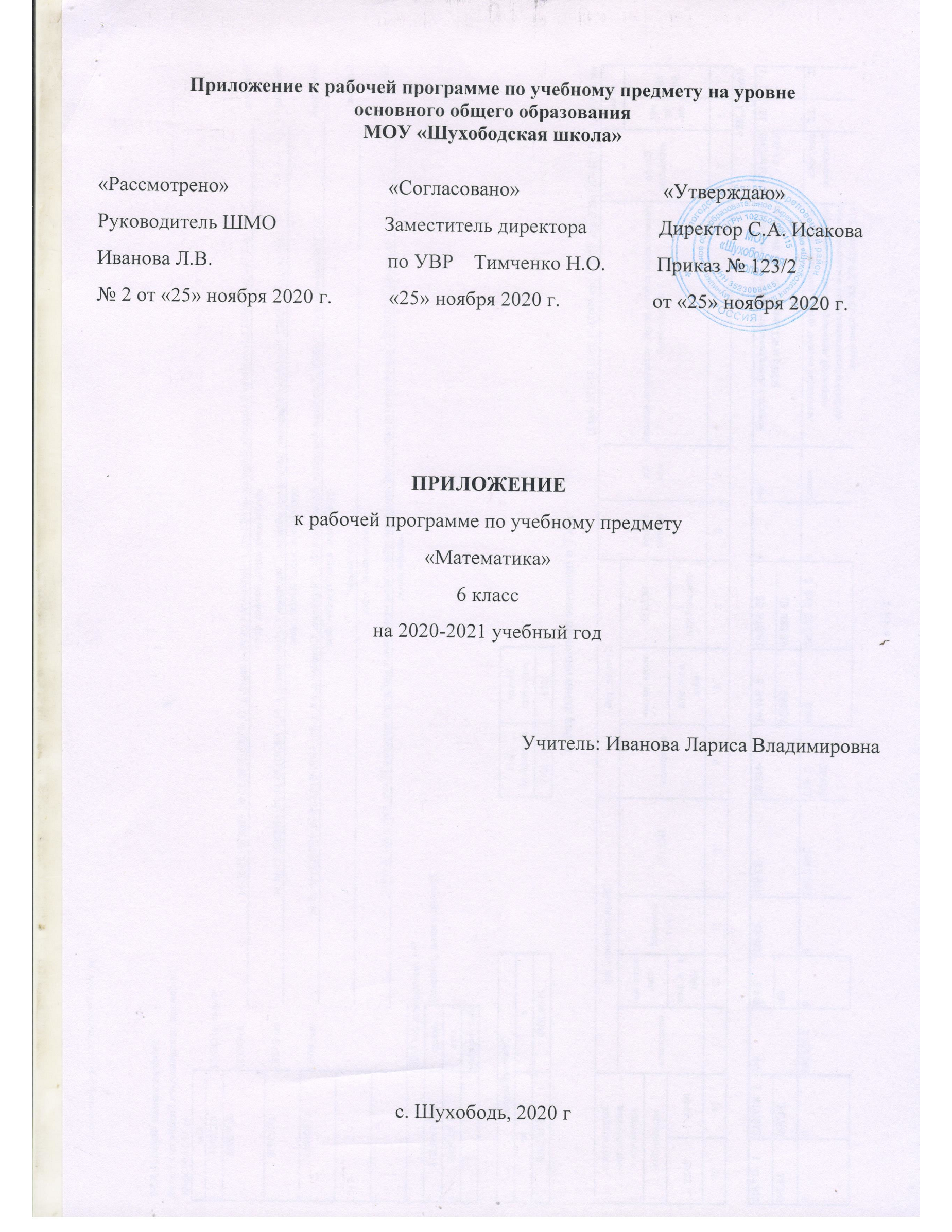 Приложение к рабочей программе по математике 6 классВключить в раздел «Обыкновенные дроби» систематически на этапе «Устный счёт» задания по темам «Смешанные числа. Вычитание дробей с одинаковыми знаменателями»; «Десятичные дроби. Сравнение десятичных дробей».Из раздела «Повторение и систематизация учебного материала» 1 час отвести на решение задач по теме: «Задачи на части», «Задачи на проценты»; 1 час на решение задач по теме: «Текстовые задачи на расчёт скорости»; 1 час на решение задач  из раздела «Реальная математика», 1 час на решение задач по теме: «Чтение диаграмм».Повторение темы «Прямоугольный параллелепипед» осуществить за счёт 1 часа внеурочной деятельности в теме «Наглядная геометрии».№п/птемакол-во часовв теме1.1. «Сравнение десятичных дробей»;Систематически на этапе урока «Устный счёт»«Обыкновенные дроби»1.2. «Текстовые задачи на расчёт скорости»; 1Повторение1.3. «Нахождение неизвестного множителя»;4. «Действия с натуральными числами»;Систематически на этапе урока «Устный счёт»1.5. «Чтение диаграмм»;1Повторение2.1. «Сравнение десятичных дробей»;Систематически на этапе урока «Устный счёт»«Обыкновенные дроби»2.2. «Задачи на части»; 3. «Задачи на проценты»;1Повторение4. «Текстовые задачи на расчёт скорости»;1Повторение5. «Действия с натуральными числами»;Систематически на этапе урока «Устный счёт»7. Задачи из раздела «Реальная математика»;1Повторение8. «Прямоугольный параллелепипед»;1Вн. деятельность по математикеНаглядная геометрия